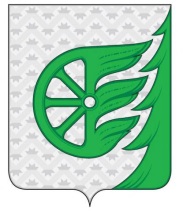 Финансовое управление администрации городского округа город Шахунья Нижегородской областиПРИКАЗ№ 26  от 23 августа 2019 годаО внесении изменений в приказ финансового управления администрации Нижегородской области  от 31 декабря 2015 года «О применении бюджетной классификации в части кодов подвидов доходов  бюджета городского округа город Шахунья Нижегородской области»	В связи с вступлением в силу приказа Министерства финансов Российской Федерации от 8 июня 2018 года №132-н «О порядке формирования и применения кодов бюджетной классификации Российской Федерации, их структуре и принципах назначения» 	приказываю:                1.Внести в приказ финансового управления администрации Нижегородской области  от 31 декабря 2015 года «О применении бюджетной классификации в части кодов подвидов доходов  бюджета городского округа город Шахунья Нижегородской области» следующее изменение:	Перечень кодов подвидов доходов бюджета городского округа город Шахунья Нижегородской области изложить в новой редакции согласно приложению к настоящему приказу.       2. Разместить настоящий приказ на официальном сайте городского округа город Шахунья Нижегородской области.           3. Контроль за исполнением настоящего приказа оставляю за собой.Начальник финансового управления                                      С.В. СмирноваПеречень кодов подвидов доходов бюджета городского округагород Шахунья Нижегородской областиПриложение к приказу финансового управления администрации городского округа город Шахунья Нижегородской области от 23 августа  2019 года  №26 Код бюджетной классификации
 Российской ФедерацииНаименование кода бюджетной классификацииФинансовое  управление
администрации  городского округа город Шахунья Нижегородской области                                                001 202 15001 04 0220 150Дотации бюджетам городских округов на выравнивание бюджетной обеспеченности001 202 15002 04 0220 150Дотации бюджетам городских округов на поддержку мер по обеспечению сбалансированности бюджетов001 202 29999 04 0220 150Прочие субсидии бюджетам городских округов за счет средств областного бюджета001 202 30024 04 0220 150Субвенции бюджетам городских округов на выполнение передаваемых полномочий субъектов Российской Федерации за счет областных средств001 202 45160 04 0220 150Межбюджетные трансферты, передаваемые бюджетам городских округов для компенсации дополнительных расходов, возникших в результате решений, принятых органами власти другого уровня, за счет средств областного бюджетаМуниципальное казенное учреждение культуры "Центр организационно-методической работы учреждений культуры городского округа город Шахунья Нижегородской области"057 202 25467 04 0110 150Субсидии бюджетам городских округов на обеспечение развития и укрепления материально-технической базы домов культуры в населенных пунктах с числом жителей до 50 тысяч человек за счет средств федерального бюджета057 202 25467 04 0220 150Субсидии бюджетам городских округов на обеспечение развития и укрепления материально-технической базы домов культуры в населенных пунктах с числом жителей до 50 тысяч человек за счет средств областного бюджета057 202 25519 04 0110 150Субсидия бюджетам городских округов на поддержку отрасли культуры за счет средств федерального бюджета057 202 25519 04 0220 150Субсидия бюджетам городских округов на поддержку отрасли культуры за счет средств областного бюджета057 202 29999 04 0220 150Прочие субсидии бюджетам городских округов за счет средств областного бюджета057 202 45160 04 0220 150Межбюджетные трансферты, передаваемые бюджетам городских округов для компенсации дополнительных расходов, возникших в результате решений, принятых органами власти другого уровня057 202 45453 04 0110 150Межбюджетные трансферты, передаваемые бюджетам городских округов на создание виртуальных концертных залов, за счет средств федерального бюджета057 202 45453 04 0220 150Межбюджетные трансферты, передаваемые бюджетам городских округов на создание виртуальных концертных залов, за счет средств областного бюджетаОтдел образования администрации  городского округа город Шахунья Нижегородской области                                               074 202 20077 04 0220 150Субсидии бюджетам городских округов на софинансирование капитальных вложений в объекты муниципальной собственности074 202 25027 04 0110 150Субсидии бюджетам городских округов на реализацию мероприятий государственной программы Российской Федерации "Доступная среда" на 2011 - 2020 годы за счет средств федерального бюджета074 202 25027 04 0220 150Субсидии бюджетам городских округов на реализацию мероприятий государственной программы Российской Федерации "Доступная среда" на 2011 - 2020 годы за счет средств областного бюджета074 202 29999 04 0220 150Прочие субсидии бюджетам городских округов за счет средств областного бюджета074 202 30024 04 0220 150Субвенции бюджетам городских округов на выполнение передаваемых полномочий субъектов Российской Федерации за счет областных средств074 202 30029 04 0220 150Субвенции бюджетам городских округов на компенсацию части родительской платы за содержание ребенка в муниципальных образовательных учреждениях, реализующих основную общеобразовательную программу дошкольного образования за счет средств областного бюджета074 202 45160 04 0220 150Межбюджетные трансферты, передаваемые бюджетам городских округов для компенсации дополнительных расходов, возникших в результате решений, принятых органами власти другого уровня, за счет средств областного бюджетаУправление сельского хозяйства 
администрации  городского округа город Шахунья Нижегородской области                              082 202 30024 04 0110 150Субвенции бюджетам городских округов на выполнение передаваемых полномочий субъектов Российской Федерации, за счет средств федерального бюджета082 202 30024 04 0220 150Субвенции бюджетам городских округов на выполнение передаваемых полномочий субъектов Российской Федерации за счет средств областного бюджета082 202 35541 04 0220 150Субвенции бюджетам городских округов на оказание несвязанной поддержки сельскохозяйственным производителям в области растениеводства за счет средств областного бюджета082 202 35541 04 0110 150Субвенции бюджетам городских округов на оказание несвязанной поддержки сельскохозяйственным производителям в области растениеводства за счет средств федерального бюджета082 202 35542 04 0110 150Субвенции бюджетам городских округов на предоставление субсидий на 1 килограмм реализованного и (или) отгруженного на собственную переработку молока за счет средств федерального бюджета082 202 35542 04 0220 150Субвенции бюджетам городских округов на предоставление субсидий на 1 килограмм реализованного и (или) отгруженного на собственную переработку молока за счет средств областного бюджета082 202 35543 04 0110 150Субвенции бюджетам городских округов на содействие достижению целевых показателей реализации региональных программ развития агропромышленного комплекса, за счет средств федерального бюджета082 202 35543 04 0220 150Субвенции бюджетам городских округов на содействие достижению целевых показателей реализации региональных программ развития агропромышленного комплекса, за счет средств областного бюджета082 202 45433 04 0110 150Межбюджетные трансферты на возмещение части затрат на уплату процентов по инвестиционным кредитам (займам) в агропромышленном комплексе за счет средств федерального бюджета082 202 45433 04 0220 150Межбюджетные трансферты на возмещение части затрат на уплату процентов по инвестиционным кредитам (займам) в агропромышленном комплексе за счет средств областного бюджетаУправление экономики, прогнозирования, инвестиционной политики и муниципального имущества городского округа город Шахунья Нижегородской области366 111 09044 04 0001 120Прочие поступления от использования имущества, находящегося в собственности городских округов (плата за наем жилых помещений муниципального жилищного фонда)366 202 45160 04 0220 150Межбюджетные трансферты, за счет средств областного бюджета, передаваемые бюджетам городских округов для компенсации дополнительных расходов, возникших в результате решений, принятых органами власти другого уровняАдминистрация городского округа город Шахунья Нижегородской области487 202 20077 04 0220 150Субсидии бюджетам городских округов на софинансирование капитальных вложений в объекты муниципальной собственности за счет средств областного бюджета487 202 20299 04 0002 150Субсидии на обеспечение мероприятий по переселению граждан из аварийного жилищного фонда, в том числе переселению граждан из аварийного жилищного фонда с учетом необходимости развития малоэтажного жилищного строительства, за счет средств государственной корпорации - Фонда содействия реформированию жилищно-коммунального хозяйства487 202 20299 04 0220 150Субсидии бюджетам городских округов на обеспечение мероприятий по переселению граждан из аварийного жилищного фонда, в том числе переселению граждан из аварийного жилищного фонда с учетом необходимости развития малоэтажного жилищного строительства, за счет средств, поступивших от государственной корпорации - Фонда содействия реформированию жилищно-коммунального хозяйства487 202 20302 04 0002 150Субсидии на обеспечение мероприятий по переселению граждан из аварийного жилищного фонда, в том числе переселению граждан из аварийного жилищного фонда с учетом необходимости развития малоэтажного жилищного строительства, за счет средств областного бюджета487 202 20302 04 0220 150Субсидии бюджетам городских округов на обеспечение мероприятий по переселению граждан из аварийного жилищного фонда, в том числе переселению граждан из аварийного жилищного фонда с учетом необходимости развития малоэтажного жилищного строительства, за счет средств областного бюджета487 202 25013 04 0110 150Субсидии бюджетам городских округов на сокращение доли загрязненных сточных вод за счет средств федерального бюджета487 202 25013 04 0220 150Субсидии бюджетам городских округов на сокращение доли загрязненных сточных вод за счет средств областного бюджета487 202 25027 04 0110 150Субсидии бюджетам городских округов на реализацию мероприятий государственной программы Российской Федерации "Доступная среда" на 2011 - 2020 годы487 202 25243 04 0110 150Субсидии бюджетам городских округов на строительство и реконструкцию (модернизацию) объектов питьевого водоснабжения за счет средств федерального бюджета487 202 25243 04 0220 150Субсидии бюджетам городских округов на строительство и реконструкцию (модернизацию) объектов питьевого водоснабжения за счет средств областного бюджета487 202 25467 04 0110 150Субсидии бюджетам городских округов на обеспечение развития и укрепления материально-технической базы домов культуры в населенных пунктах с числом жителей до 50 тысяч человек за счет средств федерального бюджета487 202 25467 04 0220 150Субсидии бюджетам городских округов на обеспечение развития и укрепления материально-технической базы домов культуры в населенных пунктах с числом жителей до 50 тысяч человек за счет средств областного бюджета487 202 25519 04 0110 150Субсидия бюджетам городских округов на поддержку отрасли культуры за счет средств федерального бюджета487 202 25519 04 0220 150Субсидия бюджетам городских округов на поддержку отрасли культуры за счет средств областного бюджета487 202 25520 04 0110 150Субсидии бюджетам городских округов на реализацию мероприятий по содействию созданию в субъектах Российской Федерации новых мест в общеобразовательных организациях за счет средств федерального бюджета487 202 25520 04 0220 150Субсидии бюджетам городских округов на реализацию мероприятий по созданию в субъектах Российской Федерации новых мест в общеобразовательных организациях за счет средств областного бюджета487 202 25555 04 0110 150Субсидии бюджетам городских округов на поддержку государственных программ субъектов Российской Федерации и муниципальных программ формирования современной городской среды за счет средств федерального бюджета487 202 25555 04 0220 150Субсидии бюджетам городских округов на поддержку государственных программ субъектов Российской Федерации и муниципальных программ формирования современной городской среды за счет средств областного бюджета487 202 29999 04 0220 150Прочие субсидии бюджетам городских округов, за счет средств областного бюджета487 202 30024 04 0220 150Субвенции бюджетам городских округов на выполнение передаваемых полномочий субъектов Российской Федерации, за счет средств областного бюджета487 202 35082 04 0110 150Субвенции бюджетам городских округов на предоставление жилых помещений детям-сиротам и детям, оставшимся без попечения родителей, лицам из их числа по договорам найма специализированных жилых помещений за счет средств федерального бюджета487 202 35082 04 0220 150Субвенции бюджетам городских округов на предоставление жилых помещений детям-сиротам и детям, оставшимся без попечения родителей, лицам из их числа по договорам найма специализированных жилых помещений за счет средств областного бюджета487 202 35120 04 0110 150Субвенции бюджетам городских округов на составление (изменение) списков кандидатов в присяжные заседатели федеральных судов общей юрисдикции в Российской Федерации, за счет средств федерального бюджета487 202 35134 04 0110 150Субвенции бюджетам городских округов на обеспечение жильем отдельных категорий граждан, установленных Федеральным законом от 12 января 1995 года №5-ФЗ "О ветеранах", в соответствии с Указом Президента Российской Федерации от 7 мая 2008 года №714 "Об обеспечении жильем ветеранов Великой Отечественной войны 1941-1945 годов"487 202 35135 04 0110 150Субвенции бюджетам городских округов на обеспечение жильем отдельных категорий граждан, установленных Федеральными законами от 12 января 1995 года №5-ФЗ "О ветеранах" и от 24 ноября 1995 года №181-ФЗ "О социальной защите инвалидов в Российской Федерации"487 202 35176 04 0110 150Субвенции бюджетам городских округов на осуществление полномочий по обеспечению жильем отдельных категорий граждан, установленных Федеральным законом от 24 ноября 1995 года № 181-ФЗ "О социальной защите инвалидов в Российской Федерации" за счет средств федерального бюджета487 202 45160 04 0220 150Межбюджетные трансферты, передаваемые бюджетам городских округов для компенсации дополнительных расходов, возникших в результате решений, принятых органами власти другого уровня487 207 04050 04 1000 150Прочие безвозмездные поступления в бюджет городского округа в рамках проекта по поддержке местных инициативУправление по работе с территориями и благоустройству администрации городского округа город Шахунья Нижегородской области488 108 07150 01 1000 110Государственная пошлина за выдачу разрешения на установку рекламной конструкции488 202 20216 04 0220 150Субсидии бюджетам городских округов на осуществление дорожной деятельности в отношении автомобильных дорог общего пользования, а также капитального ремонта и ремонта дворовых территорий многоквартирных домов, проездов к дворовым территориям многоквартирных домов населенных пунктов за счет средств областного бюджета488 202 29999 04 0220 150Прочие субсидии бюджетам городских округов за счет средств областного бюджета488 202 30024 04 0220 150Субвенции бюджетам городских округов на выполнение передаваемых полномочий субъектов Российской Федерации, за счет средств областного бюджета488 202 45160 04 0220 150Межбюджетные трансферты, передаваемые бюджетам городских округов для компенсации дополнительных расходов, возникших в результате решений, принятых органами власти другого уровня за счет средств областного бюджета488 202 49999 04 0220 150Прочие межбюджетные трансферты, передаваемые бюджетам городских округов за счет средств областного бюджета